     БАШҠОРТОСТАН РЕСПУБЛИКАҺЫ                                                    РЕСПУБЛИка БАШКОРТОСТАН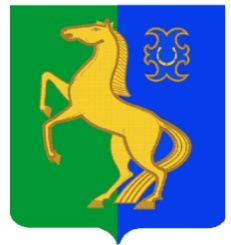              ЙƏРМƏКƏЙ РАЙОНЫ                                                                  Администрация  сельского                                                                  МУНИЦИПАЛЬ РАЙОНЫНЫҢ  РəтамаҠ                                       поселения  Рятамакский  сельсовет                          ауыл  советы ауыл                                                                   муниципального  района                             билəмəҺе  хакимиəте                                                                     Ермекеевский  район     452181, Рəтамаҡ а.,  Коммунистиҡ.ур.28                                   452181с. Рятамак, ул. Коммунистическая,28                    т. (34741) 2-66-37                                                                          т.(34741)2-66-37      13 сентябрь  2021 й.	                      № 25                        13 сентября 2021 г.Об отмене постановления главы сельского поселения Рятамакскийсельсовет муниципального района Ермекеевский район Республики Башкортостан от 24.03.2020 г. № 12 «Об утверждении Административного регламента исполнения муниципальной функции «Осуществление муниципального контроля за использованием и охраной недр при добыче общераспространенных полезных ископаемых, а также при строительстве подземных сооружений, не связанных с добычей полезных ископаемых».      В соответствии Федерального закона от 11.06.2021. № 170 –ФЗ «О внесении изменений в отдельные законодательные акты Российской Федерации в связи с принятием Федерального закона « О государственном  контроле ( надзоре) и муниципальном контроле в Российской Федерации», внесенные изменения в Закон РФ № 2395-1 «О недрах», вступившие в законную силу с 01.07.2021. ,п о с т а н о в л я ю:1. Отменить постановления главы сельского поселения Рятамакский сельсовет муниципального района Ермекеевский район Республики Башкортостан от 24.03.2020 г.  № 12 «Об утверждении Административного регламента исполнения муниципальной функции «Осуществление муниципального контроля за использованием и охраной недр при добыче общераспространенных полезных ископаемых, а также при строительстве подземных сооружений, не связанных с добычей полезных ископаемых».      2. Настоящее постановление обнародовать на информационном стенде администрации и опубликовать на официальном сайте сельского поселения  Рятамакский сельсовет муниципального района Ермекеевский  район Республики Башкортостан.3.Настоящее постановление вступает в силу со дня официального обнародования.И.о. главы сельского поселения                                                 Л.Р.Салимов 